JAMHURI YA MUUNGANO WA TANZANIA OFISI YA RAISTAWALA ZA MIKOA NA SERIKALI ZA MITAATAARIFA KWA UMMAUJIO WA MWENGE MAALUM WA UHURU MWAKA 2021 MKOA WA DAR ES SALAAMMkuu wa Mkoa wa Dar es Salaam Mhe. Amos Makalla anapenda kuutaarifu Umma hususani wananchi wa Mkoa wa Dar es Salaam juu ya ujio wa Mwenge Maalum wa Uhuru mwaka 2021.Mkoa wa Dar es Salaam unatarajia kupokea Mwenge wa Uhuru Jumatano Agosti 18, 2021 saa 12:00 asubuhi katika Uwanja wa Ndege wa Kimataifa wa Mwl. J. K. Nyerere “Terminal One”.Mwenge wa Uhuru katika Mkoa utakimbizwa umbali wa Km 355.6 ukizindua na kuweka jiwe la msingi miradi ya maendeleo 46 iliyokamilika na iliyo katika hatua za utekelezaji, yenye thamani ya Tsh 105,169,238,951 (Bilioni Mia Moja na Tano, Mia moja Sitini na Tisa Milioni, Laki mbili na Elfu Thelathini na Nane Mia Tisa Hamsini na Moja) katika Wilaya zote za Mkoa wa Dar es Salaam.Aidha ratiba ya kukimbiza mwenge wa Uhuru katika Mkoa wa Dar es Salaam baada ya Mkoa kupokea Agosti 18, utakabidhiwa Wilaya ya Ilala, Augosti 19 Wilaya ya Ubungo, Agosti 20, Wilaya ya Kinondoni, Agosti 21, Wilaya ya Kigamboni, Agosti 22, Wilaya ya Temeke na Agosti 23, Mkoa utakabidhi Mwenge maalum wa Uhuru Mkoa wa Lindi.Wanachi wote wanahimizwa kuendelea kuchukua taadhari dhidi ya UVIKO -19 kwa kipindi chote cha kukimbiza Mwenge wa Uhuru, na Mkoa wa Dar es Salaam tayari umeshaweka mazingira mazuri ya tahadhari dhidi ya ugonjwa huo.Imetolewa na:-Kitengo cha Habari na UhusianoOFISI YA MKUU WA MKOADAR ES SALAAM17/08/2021MKOA WA DAR ES SALAAMAnwani ya Simu:Simu:  2203156/58Fax: +25522203213Tovuti: www.dsm.go.tzBarua Pepe: ras@dsm.go.tz 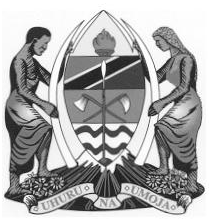    OFISI YA MKUU WA MKOA3 Barabara ya Rashidi Kawawa,S.L.P 5429,12880 -DAR ES SALAAM.Tanzania